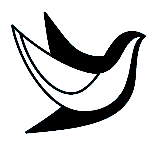 Общество с ограниченной ответственностью «Центр Мир»(ООО «Центр Мир»)Детский санаторный оздоровительный лагерь «Мир»УТВЕРЖДЕНОПриказом ООО «Центр Мир»                                                                                                 от 01 февраля 2022г. № 07ПОЛОЖЕНИЕ о порядке оказания платных образовательных услуг ООО «Центр Мир»1.Общие положения 1.1. Настоящее положение о порядке оказания платных образовательных услуг (далее – Положение), разработано в соответствии с Федеральным законом от 29.12.2012 № 273-ФЗ «Об образовании в Российской Федерации», Законом Российской Федерации от 07.02.1992 № 2300-1 «О защите прав потребителей», Гражданским кодексом Российской Федерации, Постановлением Правительства Российской Федерации от 15.08.2013 № 706 «Об утверждении Правил оказания платных образовательных услуг», Приказом Министерства образования и науки Российской Федерации от 25.10.2013 № 1185 «Об утверждении примерной формы договора об образовании на обучение по дополнительным образовательным программам», Приказом Минпросвещения России от 09.11.2018 № 196  «Об утверждении Порядка организации и осуществления образовательной деятельности по дополнительным общеобразовательным программам» и другими нормативными актами Российской Федерации, Ростовской области, регламентирующими правила организации платных образовательных услуг, Уставом Общества с ограниченной ответственностью «Центр Мир», регулирует отношения, возникающие между Заказчиком и ООО «Центр Мир» (далее – Исполнитель) при оказании платных образовательных услуг. 1.2. Понятия, используемые в настоящем Положении: «заказчик» - физическое и (или) юридическое лицо, имеющее намерение заказать либо заказывающее платные образовательные услуги для себя или иных лиц на основании договора; «исполнитель» – ООО «Центр Мир»; «стороны» - Заказчик и Исполнитель; «недостаток платных образовательных услуг» - несоответствие платных образовательных услуг или обязательным требованиям, предусмотренным законом либо в установленном им порядке, или условиям договора (при их отсутствии или неполноте условий обычно предъявляемым требованиям), или целям, для которых платные образовательные услуги обычно используются, или целям, о которых исполнитель был поставлен в известность заказчиком при заключении договора, в том числе оказания их не в полном объеме, предусмотренном образовательными программами (частью образовательной программы); «обучающийся» - физическое лицо, осваивающее образовательную программу; «платные образовательные услуги» - осуществление образовательной деятельности по заданиям и за счет средств физических и (или) юридических лиц по договорам об образовании, заключаемым при приеме на обучение (далее - договор); «существенный недостаток платных образовательных услуг» - неустранимый недостаток, или недостаток, который не может быть устранен без несоразмерных расходов или затрат времени, или выявляется неоднократно, или проявляется вновь после его устранения, или другие подобные недостатки. 1.3. Оказание платных образовательных услуг осуществляется в соответствии с уставом Организации и является деятельностью, осуществляемой в интересах граждан, общества, государства. 1.4. Исполнитель оказывает платные образовательные услуги, в соответствии с лицензией на право осуществления образовательной деятельности от 08.12.2016 № 6521, выданной Региональной службой по надзору и контролю в сфере образования Ростовской области, по следующим направлениям: 1.4.1. профессиональное обучение; 1.4.2. дополнительное образование: - дополнительное профессиональное образование; - дополнительное образование детей и взрослых.  1.5. Доходы от оказания платных образовательных услуг используются образовательной организацией в соответствии с Уставом и учитываются в плане финансово-хозяйственной деятельности. 1.6. Платные образовательные услуги не могут быть оказаны вместо образовательной деятельности, финансовое обеспечение которой осуществляется за счет бюджетных ассигнований из бюджета Ростовской области. Средства, полученные исполнителями при оказании таких платных образовательных услуг, возвращаются лицам, оплатившим эти услуги. 1.7. Исполнитель обязан обеспечить оказание платных образовательных услуг в полном объеме в соответствии с образовательными программами (частью образовательной программы) и условиями договора. 2. Информация о платных образовательных услугах, порядок заключения договоров 2.1. Исполнитель обязан до заключения договора и в период его действия предоставлять Заказчику достоверную информацию о себе и об оказываемых платных образовательных услугах, обеспечивающую возможность их правильного выбора. 2.2. Исполнитель обязан довести до Заказчика информацию, содержащую сведения о предоставлении платных образовательных услуг в порядке и объеме, которые предусмотрены Законом Российской Федерации от 07.02.1992 № 2300-1 «О защите прав потребителей» и Федеральным законом от 29.12.2012 № 273-ФЗ «Об образовании в Российской Федерации». 2.3. Информация, предусмотренная пунктами 2.1. и 2.2. настоящего Положения, предоставляется Исполнителем в месте фактического осуществления образовательной деятельности. 2.4. Договор заключается в простой письменной форме и содержит следующие сведения: а) полное наименование и фирменное наименование Исполнителя;б) место нахождения Исполнителя; в) наименование или фамилия, имя, отчество (при наличии) Заказчика, телефон Заказчика; г) место нахождения или место жительства Заказчика; д) фамилия, имя, отчество представителя Исполнителя и (или) Заказчика, реквизиты документа, удостоверяющего полномочия представителя Исполнителя и (или) Заказчика; е) фамилия, имя, отчество (при наличии) обучающегося, его место жительства, телефон (указывается в случае оказания платных образовательных услуг в пользу обучающегося, не являющегося заказчиком по договору); ж) права, обязанности и ответственность Исполнителя, Заказчика и обучающегося; з) полная стоимость образовательных услуг, порядок их оплаты; и) сведения о лицензии на осуществление образовательной деятельности (наименование лицензирующего органа, номер и дата регистрации лицензии); к) вид, уровень и (или) направленность образовательной программы (часть образовательной программы определенного уровня, вида и (или) направленности); л) форма обучения; м) сроки освоения образовательной программы (продолжительность обучения); н) вид документа (при наличии), выдаваемого обучающемуся после успешного освоения им соответствующей образовательной программы (части образовательной программы); о) порядок изменения и расторжения договора; п) другие необходимые сведения, связанные со спецификой оказываемых платных образовательных услуг. 2.5. Договор не может содержать условия, которые ограничивают права лиц, имеющих право на получение образования определенного уровня и направленности и подавших заявление о приеме на обучение (далее - поступающие), и обучающихся или снижают уровень предоставления им гарантий по сравнению с условиями, установленными законодательством Российской Федерации об образовании. Если условия, ограничивающие права поступающих и обучающихся или снижающие уровень предоставления им гарантий, включены в договор, такие условия не подлежат применению. 2.6. Форма договора на оказание платных образовательных услуг приведена в приложении к настоящему Положению. В случае если Заказчиком является законный представитель Обучающегося, то указываются Ф.И.О. (законного представителя), адрес места жительства, паспортные данные. В случае, если Заказчиком является организация, учреждение, предприятие, то указываются полное наименование, юридический адрес, банковские реквизиты. 2.7. Сведения, указанные в договоре, должны соответствовать информации, размещенной на официальном сайте ООО «Центр Мир» в информационно-телекоммуникационной сети «Интернет» на дату заключения договора. 3. Ответственность Исполнителя и Заказчика 3.1. За неисполнение либо ненадлежащее исполнение обязательств по договору о предоставлении платных образовательных услуг Исполнитель и Заказчик несут ответственность, предусмотренную договором и законодательством Российской Федерации. 3.2. При обнаружении недостатка платных образовательных услуг, в том числе оказания их не в полном объеме, предусмотренном образовательными программами (частью образовательной программы), Заказчик вправе по своему выбору потребовать: а) безвозмездного оказания образовательных услуг; б) соразмерного уменьшения стоимости оказанных платных образовательных услуг; в) возмещения понесенных им расходов по устранению недостатков оказанных платных образовательных услуг своими силами или третьими лицами. 3.3. Заказчик вправе отказаться от исполнения договора о предоставлении платных образовательных услуг и потребовать полного возмещения убытков, если в установленный договором срок недостатки платных образовательных услуг не устранены Исполнителем. Заказчик также вправе отказаться от исполнения договора, если им обнаружен существенный недостаток оказанных платных образовательных услуг или иные существенные отступления от условий договора. 3.4. Если Исполнитель нарушил сроки оказания платных образовательных услуг (сроки начала и (или) окончания оказания платных образовательных услуг и (или) промежуточные сроки оказания платной образовательной услуги) либо если во время оказания платных образовательных услуг стало очевидным, что они не будут осуществлены в срок, Заказчик вправе по своему выбору: а) назначить Исполнителю новый срок, в течение которого Исполнитель должен приступить к оказанию платных образовательных услуг и (или) закончить оказание платных образовательных услуг; б) поручить оказать платные образовательные услуги третьим лицам за разумную цену и потребовать от Исполнителя возмещения понесенных расходов; в) потребовать уменьшения стоимости платных образовательных услуг; г) расторгнуть договор. 3.5. Заказчик вправе потребовать полного возмещения убытков, причиненных ему в связи с нарушением сроков начала и (или) окончания оказания платных образовательных услуг, а также в связи с недостатками платных образовательных услуг. 3.6. По инициативе Исполнителя договор о предоставлении платных образовательных услуг может быть расторгнут в одностороннем порядке в следующем случае: а) применение к обучающемуся, достигшему возраста 15 лет, отчисления как меры дисциплинарного взыскания; б) невыполнение обучающимся по профессиональной образовательной программе (части образовательной программы) обязанностей по добросовестному освоению такой образовательной программы (части образовательной программы) и выполнению учебного плана; в) установление нарушения порядка приема в осуществляющую образовательную деятельность организацию, повлекшего по вине обучающегося его незаконное зачисление в эту образовательную организацию; г) просрочка оплаты стоимости платных образовательных услуг; д) невозможность надлежащего исполнения обязательств по оказанию платных образовательных услуг вследствие действий (бездействия) обучающегося. Персональные данныеИсполнитель гарантирует безопасность и конфиденциальность получаемых от Заказчиков и используемых при оказании платных услуг персональных данных. При обращении к Исполнителю Заказчики представляют достоверные сведения. Исполнитель вправе проверять достоверность представленных сведений. Исполнитель не имеет права получать и обрабатывать персональные данные заказчика о его расовой, национальной принадлежности, политических взглядах, религиозных и философских убеждениях, состоянии здоровья, интимной жизни. Обработка персональных данных возможна только с письменного согласия Заказчиков. Согласие Заказчика не требуется в следующих случаях: персональные данные являются общедоступными; обработка персональных данных осуществляется на основании федерального закона, устанавливающего ее цель, условия получения персональных данных и круг субъектов, персональные данные которых подлежат обработке, а также определенного полномочия Организации; обработка персональных данных осуществляется по требованию полномочных государственных органов - в случаях, предусмотренных федеральным законом; обработка персональных данных осуществляется для статистических или иных научных целей при условии обязательного обезличивания персональных данных; обработка персональных данных необходима для защиты жизни, здоровья или иных жизненно важных интересов заказчика, если получение его согласия невозможно. 5. Ответственность за нарушение Положения 5.1. Руководитель и сотрудники Исполнителя за нарушение порядка оказания платных образовательных услуг несут ответственность в соответствии с действующим законодательством Российской Федерации.Приложение №2к приказу ООО «Центр Мир»                                                                                                  от 01.02.2022 № ___ДОГОВОР № __                         на оказание платных образовательных услуг  (заключается с законным представителем) г. Таганрог									«__» _____________ 20__ г.Общество с ограниченной ответственностью «Центр Мир», осуществляющее образовательную деятельность на основании лицензии от 08.12.2016 № 6521, выданной Региональной службой по надзору и контролю в сфере образования Ростовской области, именуемое в дальнейшем «Исполнитель», в лице генерального директора Косоголовой Татьяны Николаевны, действующей на основании Устава и ________________________________________, (фамилия, имя, отчество (при наличии) законного представителя несовершеннолетнего лица, зачисляемого на обучение) именуем__ в дальнейшем «Заказчик», действующий в интересах 	несовершеннолетнего ________________________________________________________________, (фамилия, имя, отчество (при наличии), лица зачисляемого на обучение)именуем__ в дальнейшем «Обучающийся» совместно именуемые Стороны, заключили настоящий Договор о нижеследующем: 1. Предмет Договора1.1. По настоящему договору Заказчик поручает, а Исполнитель обязуется по заданию Заказчика оказать платные образовательные услуги по образовательной программе ____________________________________________________________________________________(наименование образовательной программы; форма обучения, вид, уровень и (или) направленность образовательной программы (часть образовательной программы определенного уровня, вида и (или) направленности)для обучающегося или обучающихся в пределах федерального государственного образовательного стандарта или федеральных государственных требований в соответствии с учебными планами, в том числе индивидуальными, и образовательными программами Исполнителя, направляемого(-ых) в количестве__ человек, а Заказчик обязуется принять и оплатить оказанные образовательные услуги в сроки, установленные настоящим договором. 1.2. Срок освоения образовательной программы на момент подписания Договора составляет ____________________________________________________________________________________. 1.3. После освоения Обучающимся полного курса обучения и успешного прохождения итоговой аттестации ему выдается ____________________________________________________________________________________(документ об образовании и (или) о квалификации или документ об обучении) 2. Права Исполнителя, Заказчика и Обучающегося2.1. Исполнитель вправе: 2.1.1. Самостоятельно осуществлять образовательный процесс, устанавливать системы оценок, формы, порядок проведения аттестации Обучающегося. 2.2. Применять к Обучающемуся меры поощрения и меры дисциплинарного взыскания в соответствии с законодательством Российской Федерации, учредительными документами Исполнителя, настоящим Договором и локальными нормативными актами Исполнителя. 2.3. Заказчик вправе получать информацию от Исполнителя по вопросам организации и обеспечения надлежащего предоставления услуг, предусмотренных разделом I настоящего Договора. 2.4. Обучающемуся предоставляются академические права в соответствии с частью 1 статьи 34 Федерального закона от 29.12.2012 № 273-ФЗ «Об образовании в Российской Федерации», Обучающийся также вправе: 2.4.1. Получать информацию от Исполнителя по вопросам организации и обеспечения надлежащего предоставления услуг, предусмотренных разделом I настоящего Договора. 2.4.2. Обращаться к Исполнителю по вопросам, касающимся образовательного процесса. 2.4.3. Пользоваться в порядке, установленном локальными нормативными актами, имуществом Исполнителя, необходимым для освоения образовательной программы. 2.4.4. Принимать в порядке, установленном локальными нормативными актами, участие в социально-культурных, оздоровительных и иных мероприятиях, организованных Исполнителем. 2.4.5. Получать полную и достоверную информацию об оценке своих знаний, умений, навыков и компетенций, а также о критериях этой оценки. 3. Обязанности Исполнителя, Обучающегося, Заказчика3.1. Исполнитель обязан: 3.1.1. Зачислить Обучающегося, выполнившего установленные законодательством Российской Федерации, учредительными документами, локальными нормативными актами Исполнителя условия приема, в качестве ____________________________________ (указывается категория обучающегося) 3.1.2. Довести до Заказчика информацию, содержащую сведения о предоставлении платных образовательных услуг в порядке и объеме, которые предусмотрены Законом Российской Федерации от 07.02.1992 № 2300-1 «О защите прав потребителей». 3.1.3. Организовать и обеспечить надлежащее предоставление образовательных услуг, предусмотренных разделом I настоящего Договора. Образовательные услуги оказываются в соответствии с федеральным государственным образовательным стандартом или федеральными государственными требованиями, учебным планом, в том числе индивидуальным, и расписанием занятий Исполнителя. 3.1.4. Обеспечить Обучающемуся предусмотренные выбранной образовательной программой условия ее освоения. 3.1.5. Сохранить место за Обучающимся в случае пропуска занятий по уважительным причинам (с учетом оплаты услуг, предусмотренных разделом I настоящего Договора). 3.1.6. Принимать от Заказчика плату за образовательные услуги. 3.1.7. Обеспечить Обучающемуся уважение человеческого достоинства, защиту от всех форм физического и психического насилия, оскорбления личности, охрану жизни и здоровья. 3.2. Заказчик обязан своевременно вносить плату за предоставляемые Обучающемуся образовательные услуги, указанные в разделе I настоящего Договора, в размере и порядке, определенных настоящим Договором, а также предоставлять платежные документы, подтверждающие такую оплату. 3.3. Обучающийся обязан соблюдать требования, установленные в статье 43 Федерального закона от 29.12.2012 № 273-ФЗ «Об образовании в Российской Федерации», в том числе: 3.3.1. Выполнять задания для подготовки к занятиям, предусмотренным учебным планом, в том числе индивидуальным. 3.3.2. Извещать Исполнителя о причинах отсутствия на занятиях. 3.3.3. Обучаться в образовательной организации по образовательной программе с соблюдением требований, установленных федеральным государственным образовательным стандартом или федеральными государственными требованиями и учебным планом, в том числе индивидуальным, Исполнителя. 3.3.4. Соблюдать требования учредительных документов, правила внутреннего распорядка и иные локальные нормативные акты Исполнителя. 3.3.5. Бережно относится к имуществу исполнителя.  4. Стоимость услуг, сроки и порядок их оплаты4.1. Стоимость обучения одного Обучающегося составляет ______________рублей (____________________________________________________________________________рублей). Общая стоимость услуг по настоящему договору составляет________________________________. НДС не облагается (на основании НК РФ, часть 2, глава 21, ст. 149. 2.14).4.2. Оплата производится Заказчиком на основании счёта, выставленного Исполнителем в соответствии с заявкой Заказчика, в размере 100 % предоплаты, путём перечисления денежных средств на расчётный счет Исполнителя, либо путем внесения наличных денежных средств в кассу Исполнителя, в течение 10 календарных дней с момента выставления счёта. 4.3. Датой фактического оказания услуг (датой акта об оказании услуг) является дата окончания обучения (последний день обучения). 4.4. По факту оказания услуг (дата окончания обучения) Исполнитель составляет акт об оказании услуг и счёт фактуру к нему, которые передаются представителю Заказчика. 4.5. Заказчик в течении 10 календарных дней направляет исполнителю подписанный экземпляр акта или мотивированный отказ от его подписания. 5. Основания изменения и расторжения договора5.1. Условия, на которых заключен настоящий Договор, могут быть изменены по соглашению Сторон или в соответствии с законодательством Российской Федерации. 5.2. Настоящий Договор может быть расторгнут по соглашению Сторон. 5.3. Настоящий Договор может быть расторгнут по инициативе Исполнителя в одностороннем порядке в случаях: нарушения Заказчиком или Обучающимся условий настоящего договора; просрочки Заказчиком оплаты стоимости услуг; невозможности надлежащего исполнения обязательства по оказанию платных образовательных услуг вследствие действий (бездействия) Обучающегося; в иных случаях, предусмотренных законодательством Российской Федерации. 5.4. Заказчик вправе отказаться от исполнения договора при условии оплаты исполнителю фактически понесённых им расходов. 6. Ответственность Исполнителя, Заказчика и Обучающегося6.1. За неисполнение либо ненадлежащее исполнение обязательств по договору Исполнитель и Заказчик несут ответственность, предусмотренную договором и законодательством Российской Федерации. 6.2. При обнаружении недостатка платных образовательных услуг, в том числе оказания их не в полном объеме, предусмотренном образовательными программами (частью образовательной программы), заказчик вправе по своему выбору потребовать: а) безвозмездного оказания образовательных услуг; б) соразмерного уменьшения стоимости оказанных платных образовательных услуг; в) возмещения понесенных им расходов по устранению недостатков оказанных платных образовательных услуг своими силами или третьими лицами. 6.3. Заказчик вправе отказаться от исполнения договора и потребовать полного возмещения убытков, если в установленный Сторонами срок недостатки платных образовательных услуг не устранены Исполнителем. Заказчик также вправе отказаться от исполнения договора, если им обнаружен существенный недостаток оказанных платных образовательных услуг или иные существенные отступления от условий договора. 6.4. Если Исполнитель нарушил сроки оказания платных образовательных услуг (сроки начала и (или) окончания оказания платных образовательных услуг и (или) промежуточные сроки оказания платной образовательной услуги) либо если во время оказания платных образовательных услуг стало очевидным, что они не будут осуществлены в срок, заказчик вправе по своему выбору: а) назначить исполнителю новый срок, в течение которого исполнитель должен приступить к оказанию платных образовательных услуг и (или) закончить оказание платных образовательных услуг; б) потребовать уменьшения стоимости платных образовательных услуг; в) расторгнуть договор. 6.5. Заказчик вправе потребовать полного возмещения убытков, причиненных ему в связи с нарушением сроков начала и (или) окончания оказания платных образовательных услуг, а также в связи с недостатками платных образовательных услуг. 6.6. По инициативе Исполнителя договор может быть расторгнут в одностороннем порядке в следующем случае: а) просрочка оплаты стоимости платных образовательных услуг; б) невозможность надлежащего исполнения обязательств по оказанию платных образовательных услуг вследствие действий (бездействия) обучающегося.   7. Срок действия ДоговораНастоящий Договор вступает в силу со дня его заключения Сторонами и действует до полного исполнения Сторонами обязательств. 8. Заключительные положения8.1. Сведения, указанные в настоящем Договоре, соответствуют информации, размещенной на официальном сайте Исполнителя в сети «Интернет» на дату заключения настоящего Договора. 8.2. Настоящий Договор составлен в _____ экземплярах, по одному для каждой из Сторон. Все экземпляры имеют одинаковую юридическую силу. Изменения и дополнения настоящего Договора могут производиться только в письменной форме и подписываться уполномоченными представителями Сторон. 8.3. Изменения Договора оформляются дополнительными соглашениями к Договору. 8.4. Приложение: 8.4.1. Согласие на обработку персональных данных. 9. Адреса и реквизиты сторонПриложение №3к приказу ООО «Центр Мир»                                                                                              от 01.02.2022 № ___СОГЛАСИЕна использование и обработку персональных данных                                 (законного представителя обучающегося и обучающегося)Я, _______________________________________________________________________________ФИО родителя или законного представителя паспорт _______ _______________, выдан ________________________________________________                         серия                   номер                                                               когда, кем   __________________________________________________________________________________________________________________________________________________________________________(в случае опекунства / попечительства указать реквизиты документа, на основании которого осуществляется опека или попечительство)_____________________________________________________________________________________адрес проживания являющийся родителем 	(законным представителем) ребенка _____________________________________________________________________________________фамилия, имя, отчество ребенка паспорт (свидетельство о рождении) _______ _____________, выдан __________________________                         серия                   номер                                                               когда, кем   __________________________________________________________________________________________________________________________________________________________________________адрес проживанияна основании Семейного кодекса РФ и Федерального закона от 27.07.2006 № 152-ФЗ «О персональных данных» даю согласие на обработку своих персональных данных и персональных данных ребенка (далее – Ребенок) ООО «Центр Мир», расположенной по адресу: 347900, Ростовская область, город Таганрог, ул.Капитана Кравцова, 2, в связи с заключением Договора на оказание платных образовательных услуг и последующим предоставлением таких услуг моему Ребенку. Перечень своих персональных данных, на обработку которых даю согласие: фамилия, имя, отчество, серия и номер паспорта, сведения о выдаче паспорта, включая дату выдачи и код подразделения, место регистрации и место фактического проживания, номер домашнего и мобильного телефона, место работы, занимаемая должность, номер служебного телефона, дополнительные данные, которые я сообщил(а) в заявлении, договоре, других заполняемых мною документах. Перечень персональных данных Ребенка, на обработку которых даю согласие: фамилия, имя, отчество, школа, класс, место регистрации и место фактического проживания, дата регистрации по месту проживания, дата рождения, место рождения, серия и номер паспорта (свидетельства о рождении), сведения о выдаче паспорта (свидетельства о рождении), включая дату выдачи и код подразделения, серия и номер миграционной карты, вида на жительство, разрешения на временное проживание, телефон, адрес электронной почты, результаты участия Ребенка в различных олимпиадах, смотрах, конкурсах, соревнованиях и т.п., дополнительные данные, которые сообщены мной в, договоре и других заполняемых мною документах. Вышеуказанные персональные данные представлены с целью: надлежащего предоставления ООО «Центр Мир» образовательных услуг, предусмотренных Договором на оказании платных образовательных услуг, а также иных услуг, не противоречащих Уставной деятельности ООО «Центр Мир»; фото и видео съемки моего ребенка во время участия в образовательных программах и проектах, реализуемых в на базе ООО «Центр Мир»; использования фото, видео и информационных материалов для рекламных и промо целей, связанных с деятельностью ООО «Центр Мир»: использования при наполнении информационных ресурсов – сайта ООО «Центр Мир» www.center-mir.ru и СМИ. Я даю разрешение на безвозмездное использование фото- и видеоматериалов, а также других информационных материалов с участием моего ребенка во внутренних и внешних коммуникациях, фотографии и изображение могут быть скопированы, представлены и сделаны достоянием общественности или адаптированы для использования любыми СМИ и любым способом, в частности в рекламных буклетах и во всех средствах массовой информации, ТВ, кинофильмах, видео, в Интернете, листовках, почтовых рассылках, каталогах, постерах, промо статьях, рекламной кампании, на упаковке, и т.д. при условии, что произведенные фотографии и видео не нанесут вред достоинству и репутации моего ребенка.С вышеуказанными персональными данными могут быть совершены следующие действия: сбор, систематизация, накопление, автоматизированная обработка, хранение, уточнение (обновление, изменение), использование, передача вышеуказанных данных по запросу страховой компании в целях страхования жизни и здоровья Ребенка, ГИБДД УМВД по Ростовской области в целях сопровождения организованных групп детей, по письменному запросу уполномоченных организаций, обезличивание и уничтожение персональных данных. Я даю 	согласие на передачу всего объема персональных данных: в архив ООО «Центр Мир», транспортной компании; страховой компании; медицинским и лечебным организациям и учреждениям; иным юридическим и физическим лицам – исключительно для нужд обеспечения участия Ребенка в образовательных программах (при обязательном условии соблюдения конфиденциальности персональных данных) реализуемых ООО «Центр Мир», а также на блокирование и уничтожение персональных данных. Я согласен (-сна), что обработка персональных данных может осуществляться как с использованием автоматизированных средств, так и без таковых. Данное согласие действует на весь период обучения Ребенка в ООО «Центр Мир» и срок хранения документов в соответствии с архивным законодательством. Я оставляю за собой право отозвать настоящее согласие, письменно уведомив об этом ООО «Центр Мир». В случае получения моего письменного заявления об отзыве настоящего согласия ООО «Центр Мир» обязан прекратить обработку или обеспечить прекращение обработки персональных данных и уничтожить или обеспечить уничтожение персональных данных в срок, не превышающий 30 дней с даты поступления указанного отзыва. Об уничтожении персональных данных ООО «Центр Мир» обязан уведомить меня в письменной форме. Заказчик (законный представитель Ребенка): «____» _____________ 20____ г.________________ / _______________________________________Приложение №4к приказу ООО «Центр Мир»                                                                                                        от 01.02.2022 № ___	ДОГОВОР № __	на оказание платных образовательных услуг(заключается непосредственно с обучающимся) г. Таганрог									«__» _____________ 20__ г.Общество с ограниченной ответственностью «Центр Мир», осуществляющее образовательную деятельность на основании лицензии от 08.12.2016 № 6521, выданной Региональной службой по надзору и контролю в сфере образования Ростовской области, именуемое в дальнейшем «Исполнитель», в лице генерального директора Косоголовой Татьяны Николаевны, действующей на основании Устава и ____________________________________________________________________________________, (фамилия, имя, отчество (при наличии) лица, зачисляемого на обучение) именуем__ в дальнейшем «Обучающийся» совместно именуемые Стороны, заключили настоящий Договор о нижеследующем: 1. Предмет Договора1.1. По настоящему договору Исполнитель обязуется оказать Обучающемуся платные образовательные услуги по образовательной программе ________________________________________________________________________________________________________________________(наименование образовательной программы; форма обучения, вид, уровень и (или) направленность образовательной программы (часть образовательной программы определенного уровня, вида и (или) направленности)для обучающегося или обучающихся в пределах федерального государственного образовательного стандарта или федеральных государственных требований в соответствии с учебными планами, в том числе индивидуальными, и образовательными программами Исполнителя, направляемого(-ых) в количестве__ человек, а Обучающийся обязуется принять и оплатить оказанные образовательные услуги в сроки, установленные настоящим договором. 1.2. Срок освоения образовательной программы на момент подписания Договора составляет ____________________________________________________________________________________. 1.3. После освоения Обучающимся полного курса обучения и успешного прохождения итоговой аттестации ему выдается ____________________________________________________________________________________(документ об образовании и (или) о квалификации или документ об обучении) 2. Права Исполнителя и Обучающегося2.1. Исполнитель вправе: 2.1.1. Самостоятельно осуществлять образовательный процесс, устанавливать системы оценок, формы, порядок проведения аттестации Обучающегося. 2.2. Применять к Обучающемуся меры поощрения и меры дисциплинарного взыскания в соответствии с законодательством Российской Федерации, учредительными документами Исполнителя, настоящим Договором и локальными нормативными актами Исполнителя. 2.3. Обучающемуся предоставляются академические права в соответствии с частью 1 статьи 34 Федерального закона от 29.12.2012 № 273-ФЗ «Об образовании в Российской Федерации», Обучающийся также вправе: 2.3.1. Получать информацию от Исполнителя по вопросам организации и обеспечения надлежащего предоставления услуг, предусмотренных разделом I настоящего Договора. 2.3.2. Обращаться к Исполнителю по вопросам, касающимся образовательного процесса. 2.3.3. Пользоваться в порядке, установленном локальными нормативными актами, имуществом Исполнителя, необходимым для освоения образовательной программы. 2.3.4. Принимать в порядке, установленном локальными нормативными актами, участие в социально-культурных, оздоровительных и иных мероприятиях, организованных Исполнителем. 2.3.5. Получать полную и достоверную информацию об оценке своих знаний, умений, навыков и компетенций, а также о критериях этой оценки. 3. Обязанности Исполнителя и Обучающегося3.1. Исполнитель обязан: 3.1.1. Зачислить Обучающегося, выполнившего установленные законодательством Российской Федерации, учредительными документами, локальными нормативными актами Исполнителя условия приема, в качестве ____________________________________ (указывается категория обучающегося) 3.1.2. Довести до Обучающегося информацию, содержащую сведения о предоставлении платных образовательных услуг в порядке и объеме, которые предусмотрены Законом Российской Федерации от 07.02.1992 № 2300-1 «О защите прав потребителей». 3.1.3. Организовать и обеспечить надлежащее предоставление образовательных услуг, предусмотренных разделом I настоящего Договора. Образовательные услуги оказываются в соответствии с федеральным государственным образовательным стандартом или федеральными государственными требованиями, учебным планом, в том числе индивидуальным, и расписанием занятий Исполнителя. 3.1.4. Обеспечить Обучающемуся предусмотренные выбранной образовательной программой условия ее освоения. 3.1.5. Сохранить место за Обучающимся в случае пропуска занятий по уважительным причинам (с учетом оплаты услуг, предусмотренных разделом I настоящего Договора). 3.1.6. Принимать от Обучающегося плату за образовательные услуги. 3.1.7. Обеспечить Обучающемуся уважение человеческого достоинства, защиту от всех форм физического и психического насилия, оскорбления личности, охрану жизни и здоровья. 3.2. Обучающийся обязан своевременно вносить плату за предоставляемые Обучающемуся образовательные услуги, указанные в разделе I настоящего Договора, в размере и порядке, определенных настоящим Договором, а также предоставлять платежные документы, подтверждающие такую оплату. 3.3. Обучающийся обязан соблюдать требования, установленные в статье 43 Федерального закона от 29.12.2012 № 273-ФЗ «Об образовании в Российской Федерации», в том числе: 3.3.1. Выполнять задания для подготовки к занятиям, предусмотренным учебным планом, в том числе индивидуальным. 3.3.2. Извещать Исполнителя о причинах отсутствия на занятиях. 3.3.3. Обучаться в образовательной организации по образовательной программе с соблюдением требований, установленных федеральным государственным образовательным стандартом или федеральными государственными требованиями и учебным планом, в том числе индивидуальным, Исполнителя. 3.3.4. Соблюдать требования учредительных документов, правила внутреннего распорядка и иные локальные нормативные акты Исполнителя. 3.3.5. Бережно относится к имуществу исполнителя.  4. Стоимость услуг, сроки и порядок их оплаты4.1. Стоимость обучения одного Обучающегося составляет ______________рублей (____________________________________________________________________________рублей). Общая стоимость услуг по настоящему договору составляет___________________________________________________________________________. НДС не облагается (на основании НК РФ, часть 2, глава 21, ст. 149. 2.14).4.2. Оплата производится на основании счёта, выставленного Исполнителем в соответствии с заявкой Обучающегося, в размере 100 % предоплаты, путём перечисления денежных средств на расчётный счет Исполнителя, либо путем внесения наличных денежных средств в кассу Исполнителя, в течение 10 календарных дней с момента выставления счёта. 4.3. Датой фактического оказания услуг (датой акта об оказании услуг) является дата окончания обучения (последний день обучения). 4.4. По факту оказания услуг (дата окончания обучения) Исполнитель составляет акт об оказании услуг и счёт фактуру к нему, которые передаются Обучающемуся. 4.5. Обучающийся в течении 10 календарных дней направляет исполнителю подписанный экземпляр акта или мотивированный отказ от его подписания. 5. Основания изменения и расторжения договора5.1. Условия, на которых заключен настоящий Договор, могут быть изменены по соглашению Сторон или в соответствии с законодательством Российской Федерации. 5.2. Настоящий Договор может быть расторгнут по соглашению Сторон. 5.3. Настоящий Договор может быть расторгнут по инициативе Исполнителя в одностороннем порядке в случаях: нарушения Заказчиком или Обучающимся условий настоящего договора; просрочки Заказчиком оплаты стоимости услуг; невозможности надлежащего исполнения обязательства по оказанию платных образовательных услуг вследствие действий (бездействия) Обучающегося; в иных случаях, предусмотренных законодательством Российской Федерации. 5.4. Заказчик вправе отказаться от исполнения договора при условии оплаты исполнителю фактически понесённых им расходов. 6. Ответственность Исполнителя, Заказчика и Обучающегося6.1. За неисполнение либо ненадлежащее исполнение обязательств по договору Исполнитель и Заказчик несут ответственность, предусмотренную договором и законодательством Российской Федерации. 6.2. При обнаружении недостатка платных образовательных услуг, в том числе оказания их не в полном объеме, предусмотренном образовательными программами (частью образовательной программы), заказчик вправе по своему выбору потребовать: а) безвозмездного оказания образовательных услуг; б) соразмерного уменьшения стоимости оказанных платных образовательных услуг; в) возмещения понесенных им расходов по устранению недостатков оказанных платных образовательных услуг своими силами или третьими лицами. 6.3. Заказчик вправе отказаться от исполнения договора и потребовать полного возмещения убытков, если в установленный Сторонами срок недостатки платных образовательных услуг не устранены Исполнителем. Заказчик также вправе отказаться от исполнения договора, если им обнаружен существенный недостаток оказанных платных образовательных услуг или иные существенные отступления от условий договора. 6.4. Если Исполнитель нарушил сроки оказания платных образовательных услуг (сроки начала и (или) окончания оказания платных образовательных услуг и (или) промежуточные сроки оказания платной образовательной услуги) либо если во время оказания платных образовательных услуг стало очевидным, что они не будут осуществлены в срок, заказчик вправе по своему выбору: а) назначить исполнителю новый срок, в течение которого исполнитель должен приступить к оказанию платных образовательных услуг и (или) закончить оказание платных образовательных услуг; б) потребовать уменьшения стоимости платных образовательных услуг; в) расторгнуть договор. 6.5. Заказчик вправе потребовать полного возмещения убытков, причиненных ему в связи с нарушением сроков начала и (или) окончания оказания платных образовательных услуг, а также в связи с недостатками платных образовательных услуг. 6.6. По инициативе Исполнителя договор может быть расторгнут в одностороннем порядке в следующем случае: а) просрочка оплаты стоимости платных образовательных услуг; б) невозможность надлежащего исполнения обязательств по оказанию платных образовательных услуг вследствие действий (бездействия) обучающегося. 7. Срок действия ДоговораНастоящий Договор вступает в силу со дня его заключения Сторонами и действует до полного исполнения Сторонами обязательств. 8. Заключительные положения8.1. Сведения, указанные в настоящем Договоре, соответствуют информации, размещенной на официальном сайте Исполнителя в сети «Интернет» на дату заключения настоящего Договора. 8.2. Настоящий Договор составлен в _____ экземплярах, по одному для каждой из Сторон. Все экземпляры имеют одинаковую юридическую силу. Изменения и дополнения настоящего Договора могут производиться только в письменной форме и подписываться уполномоченными представителями Сторон. 8.3. Изменения Договора оформляются дополнительными соглашениями к Договору. 8.4. Приложение: 8.4.1. Согласие на обработку персональных данных. 9. Адреса и реквизиты сторонПриложение №5к приказу ООО «Центр Мир»                                                                                                        от 01.02.2022 № ___СОГЛАСИЕ на использование и обработку персональных данных  (обучающегося)Я,_______________________________________________________________________________ФИО паспорт _______ _______________, выдан ________________________________________________                         серия                   номер                                                               когда, кем   _______________________________________________________________________________________________________________________________________________________________________________________________________________________________________________________________адрес проживанияна основании Семейного кодекса РФ и Федерального закона от 27.07.2006 № 152-ФЗ «О персональных данных» даю согласие на обработку своих персональных данных ООО «Центр Мир», расположенному по адресу: 347900, Ростовская область, город Таганрог, ул.Капитана Кравцова, 2, в связи с заключением Договора на оказание платных образовательных услуг по реализуемым ООО «Центр Мир» программам.Перечень своих персональных данных, на обработку которых даю согласие: фамилия, имя, отчество, серия и номер паспорта, сведения о выдаче паспорта, включая дату выдачи и код подразделения, место регистрации и место фактического проживания, номер домашнего и мобильного телефона, место работы и/или место учебы, занимаемая должность, номер служебного телефона, дополнительные данные, которые я сообщил(а) в заявлении, договоре, других заполняемых мною документах. Вышеуказанные персональные данные представлены с целью: надлежащего оказания ООО «Центр Мир» услуг в рамках Заключенного договора на оказание платных образовательных услуг, а также иных услуг, не противоречащих Уставной деятельности ООО «Центр Мир»; фото и видео съемки меня во время участия в программах и проектах, реализуемых на базе ООО «Центр Мир»; использования фото, видео и информационных материалов для рекламных и промо целей, связанных с деятельностью ООО «Центр Мир»: использования при наполнении информационных ресурсов – сайта ООО «Центр Мир» www. center-mir.ru и СМИ.  Я даю разрешение на безвозмездное использование фото- и видеоматериалов, а также других информационных материалов с участием меня во внутренних и внешних коммуникациях, фотографии и изображение могут быть скопированы, представлены и сделаны достоянием общественности или адаптированы для использования любыми СМИ и любым способом, в частности в рекламных буклетах и во всех средствах массовой информации, ТВ, кинофильмах, видео, в Интернете, листовках, почтовых рассылках, каталогах, постерах, промо статьях, рекламной кампании, на упаковке, и т.д. при условии, что произведенные фотографии и видео не нанесут вред моим достоинству и репутации.  С вышеуказанными персональными данными могут быть совершены следующие действия: сбор, систематизация, накопление, автоматизированная обработка, хранение, уточнение (обновление, изменение), использование, передача вышеуказанных данных по запросу страховой компании в целях страхования жизни и здоровья, транспортной компании, по письменному запросу уполномоченных организаций, обезличивание и уничтожение персональных данных. 	Я даю согласие на 	передачу 	всего объема 	персональных 	данных: в архив ООО «Центр Мир», а также в случае необходимости транспортным компаниям; страховым компаниям; медицинским и лечебным организациям и учреждениям; иным юридическим и физическим лицам – исключительно для нужд обеспечения моего участия в оздоровительных и/или образовательных программах (при обязательном условии соблюдения конфиденциальности персональных данных) реализуемых ООО «Центр Мир», а также на блокирование и уничтожение персональных данных. Я согласен (-сна), что обработка персональных данных может осуществляться как с использованием автоматизированных средств, так и без таковых. Данное согласие действует на весь период действия Договора на оказание платных образовательных услуг в ООО «Центр Мир» и срок хранения документов в соответствии с архивным законодательством. Я оставляю за собой право отозвать настоящее согласие, письменно уведомив об этом ООО «Центр Мир». В случае получения моего письменного заявления об отзыве настоящего согласия ООО «Центр Мир» обязан прекратить обработку или обеспечить прекращение обработки персональных данных и уничтожить или обеспечить уничтожение персональных данных в срок, не превышающий 30 дней с даты поступления указанного отзыва. Об уничтожении персональных данных ООО «Центр Мир» обязан уведомить меня в письменной форме. Обучающийся: «____» _____________ 20____ г.________________ / ___________________________Исполнитель: ООО «Центр Мир»ИНН 6154568203КПП 615401001р/с 40702810352230000609к/с 30101810600000000602БИК 046015602Юго-Западный банк ПАО СБЕРБАНК г.Ростов-на-Дону347900, Россия, Ростовская область, г.Таганрог, ул.Капитана Кравцова, 2Генеральный директор ___________/ Т.Н.Косоголовва              м.п.             Заказчик: __________________________ __________________________ __________________________ __________________________ __________________________ __________________________ __________________________ __________________________ __________________________ __________________________ __________________________ __________________________ ___________/_______________       подпись                  Ф.И.О.       Обучающийся: __________________________ __________________________ __________________________ __________________________ __________________________ __________________________ __________________________ __________________________ __________________________ __________________________ __________________________ __________________________ ___________/________________  подпись                 Ф.И.О.       Исполнитель: Обучающийся: ООО «Центр Мир»ИНН 6154568203КПП 615401001р/с 40702810352230000609к/с 30101810600000000602БИК 046015602Юго-Западный банк ПАО СБЕРБАНК г.Ростов-на-Дону347900, Россия, Ростовская область, г.Таганрог, ул.Капитана Кравцова, 2Генеральный директор                          ___________/ Т.Н.Косоголовва м.п.             ______________________________________ ______________________________________ ______________________________________ ______________________________________ ______________________________________ ______________________________________ ______________________________________ ______________________________________ ______________________________________ ______________________________________ ___________/__________________________ подпись                             Ф.И.О.       